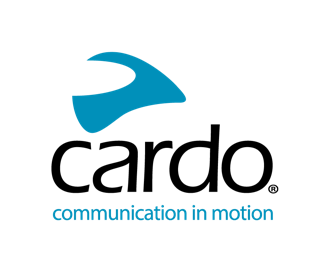 ชุดหูฟัง PACKTALK EDGE รุ่นใหม่ล่าสุดจาก Cardo Systems ที่พร้อมเปิดประตูบานใหม่ สำหรับผู้ปกครอง โค้ช และทีมงานโปรดักชั่นขั้นเทพ ให้สามารถสื่อสารกับผู้ขับขี่ได้อย่างราบรื่น ไม่มีสะดุดPACKTALK 'EDGEPHONES' ใช้งานร่วมกับ PACKTALK EDGE ด้วยระบบสื่อสาร Mesh Communication ที่ดีที่สุด ออกแบบให้สามารถใช้งานนอกสถานที่ ได้สะดวกยิ่งขึ้นCardo Systems ผู้นำด้านระบบสื่อสารแบบไร้สาย ระดับโลก สำหรับผู้ขับขี่แนวพาวเวอร์สปอร์ต ได้เปิดตัวอุปกรณ์เสริมชุดหูฟังรุ่นใหม่ ออกแบบมาสำหรับการใช้งานนอกสถานที่โดยเฉพาะ ชุดหูฟัง PACKTALK 'EDGEPHONES' ใช้งานร่วมกับ PACKTALK EDGE ได้อย่างราบรื่น ด้วยระบบการสื่อสาร Mesh Communication ที่ดีที่สุด โดยไม่จำเป็นต้องสวมหมวกกันน็อตชุดหูฟัง PACKTALK EDGEPHONES ออกแบบการใช้งานสำหรับ ผู้ปกครอง และโค้ชสอนขับขี่ ให้สามารถสื่อสารแบบเรียลไทม์ในขณะขับขี่ PACKTALK EDGEPHONES ออกแบบให้สวมใส่สบาย ใช้งานง่าย และทนทานในการใช้งานกลางแจ้ง ด้วยพอร์ตการเชื่อมต่อแบบ Air Mount ที่ผสานรวม PACKTALK EDGE เข้ากับ EDGEPHONE ได้อย่างง่ายดาย โดยสามารถถอดจากหมวกกันน็อคไปยัง EDGEPHONES ได้ทันที ทำให้ PACKTALK EDGEPHONES ทำงานเหมือนชุดหูฟังสำหรับหมวกกันน็อค และ PACKTALK EDGE สามารถสื่อสารได้อย่างง่ายดาย และมีประสิทธิภาพ ภายใต้เครือข่ายอินเตอร์คอมที่มีผู้เข้าร่วมสูงสุดถึง 15 คน ด้วยพลังเสียง JBL ระดับพรีเมี่ยมที่ชัดใส PACKTALK EDGEPHONES สามารถจับคู่กับอุปกรณ์ Cardo อื่นๆ ที่ใช้การเชื่อมต่อแบบ Bluetooth ได้เช่นกัน“การเปิดตัว PACKTALK EDGEPHONES รุ่นใหม่ของเรา มอบโซลูชั่นที่เหนือกว่าสำหรับโค้ช ผู้ฝึกสอน ผู้ปกครอง และทีมงานโปรดักชั่น ที่ต้องการการสื่อสารโดยตรงกับนักขับขี่ ” Alon Lumbroso ประธานเจ้าหน้าที่บริหารของ Cardo Systems กล่าว “PACKTALK EDGEPHONES” ช่วยให้เราอยู่ในระดับแนวหน้าของเทคโนโลยีขั้นสูง นำเสนอแพลตฟอร์มที่เรียบง่าย และเครือข่ายตาข่ายระดับพรีเมี่ยมบน PACKTALK EDGE”คุณสมบัติระดับพรีเมียมของ PACKTALK EDGEPHONES มีดังต่อไปนี้:Air Mount – พอร์ตเชื่อมต่อแบบแม่เหล็ก ใช้งาน EDGEPHONES ได้อย่างรวดเร็วและสะดวก หรือ สลับอุปกรณ์ PACKTALK EDGE จากหูฟังไปยังหมวกกันน็อค ได้อย่างง่ายดายPassive Noise Reduction & Noise Filtering Detachable Mic – PACKTALK EDGEPHONES สามารถตัดเสียงรบกวนรอบข้างที่ไม่ต้องการได้อย่างดีเยี่ยม เพื่อการสื่อสารที่ชัดเจนยิ่งขึ้นCompact Folding – ขนาดกระทัดรัด พับเก็บได้ง่าย หลังการใช้งาน เพื่อการพกพาที่สะดวก และการจัดเก็บที่ปลอดภัยWater Resistant for Any Condition – นวมบุลำโพงและไมโครโฟนที่ถอดเปลี่ยนได้ รอบรับการใช้งานในทุกพื้นที่ PACKTALK EDGEPHONES ป้องกันฝุ่นและน้ำได้ในระดับ IP 54JBL Sound Quality – ลำโพงความละเอียดสูงขนาด 40 มม. อันทรงพลัง ออกแบบเพื่อความสมบูรณ์แบบ โดยผู้เชี่ยวชาญจาก JBL พร้อม Music processor ที่ได้รับการปรับปรุง และโปรไฟล์เสียง ให้เลือกถึง 3 แบบTwo-Year Warranty – รับประกันคุณภาพการใช้งาน 2 ปีเต็มด้วยระบบการดัดเสียงรบกวนแบบ over-the-ear ตามหลักสรีรศาสตร์ของ EDGEPHONES ทำให้ผู้ใช้งาน ไม่ว่าจะเป็น โค้ช ผู้ปกครอง และทีมงานโปรดักชั่น จะได้สัมผัสประสบการณ์เสียงที่ชัดเจน ในขณะที่สื่อสาร ให้คำแนะนำ หรือบอกเส้นทางไปยังผู้ขับขี่ ตลอดจนการมอบประสบการณ์ขับขี่ที่มั่นใจ ปลอดภัยและมีประสิทธิภาพยิ่งขึ้น สำหรับผู้ขับขี่ชุดหูฟัง Cardo PACKTALK EDGEPHONES จะเปิดให้ pre-order ในราคา 149.95 ดอลลาร์สหรัฐฯ/159.95 ยูโร ที่ www.cardosystems.com ตั้งแต่วันที่ 12 กันยายน และพร้อมจำหน่ายในช่วงปลายเดือนกันยายนหากต้องการข้อมูลเพิ่มเติม สามารถเข้าไปที่ www.cardosystems.com หรือเข้ามาพูดคุยสอบถามได้ที่ Facebook, Twitter และ Instagram และรับชมวิดีโออัพเดทล่าสุดบน YouTubeเกี่ยวกับ Cardo SystemsCardo Systems นำเสนออุปกรณ์สื่อสารที่ทันสมัยสำหรับผู้ที่ชอบการเดินทาง เชื่อมต่อ ผู้ขับขี่รถมอเตอร์ไซค์ ผู้ชื่นชอบกิจกรรมกลางแจ้ง และผู้รักการผจญภัย เข้ากับโทรศัพท์มือถือ การฟังเพลง และการพูดคุยระหว่างกัน Cardo เปิดตัวชุดหูฟังอินเตอร์คอมไร้สายที่ใช้ Bluetooth สำหรับรถมอเตอร์ไซค์เครื่องแรกของโลกในปี 2004 และนับตั้งแต่นั้นมาก็เป็นผู้นำในอุตสาหกรรมนี้มาโดยตลอด ซึ่งรวมถึง ระบบ Mesh intercom เป็นเจ้าแรก ระบบเสียงระดับพรีเมียมจาก JBL เครื่องแรก และระบบสั่งงานด้วยเสียงเป็นเจ้าแรกอีกด้วย และอื่นๆ อีกมากมาย ผลิตภัณฑ์ของ Cardo จำหน่ายในกว่า 100 ประเทศ และเป็นอุปกรณ์สื่อสารชั้นนำของโลกสำหรับวงการมอเตอร์ไซค์และผู้คนที่ชอบการเดินทาง